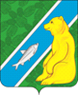 О местах проведения предвыборной агитации на территории городского поселения АндраВ соответствии с пунктом 3 статьи 53 Федерального закона от 12.06.2002 № 67-ФЗ «Об основных гарантиях избирательных прав и права на участие в референдуме граждан Российской Федерации»:         1.     Определить помещения в зданиях предприятий, организаций и муниципальных учреждений, которые могут предоставляться для проведения предвыборных встреч зарегистрированных кандидатов с избирателями городского поселения Андра согласно приложению.        2.       Определить места для размещения агитационных материалов:        - доска объявлений у магазина «Букетик», мкр. Западный, д. 38М;        - доска объявлений у магазина «Обь», мкр. Западный, д. 43А;        - доска объявлений у магазина «Каштан», мкр. Центральный, д. 45А;        - доска объявлений у МКУК «КДЦ Лидер», мкр. Набережный, д. 1;        - доска объявлений у пекарни, мкр. Центральный, д. 18А;        - доска объявлений у почты России, мкр. Финский, д. 17;        - доска объявлений у Управляющей компании г.п. Андра, мкр. Финский, д. 17;        3.  Руководителям предприятий, организаций и муниципальных учреждений, имеющих в пользовании здания, согласно приложению, подготовить помещения для встреч зарегистрированных кандидатов с избирателями поселения.        4. Обнародовать настоящее постановление посредством размещения в информационно-телекоммуникационной сети Интернет на официальном сайте администрации муниципального образования городское поселение Андра по адресу: www. andra-mo.ru., а также разместить на информационном стенде администрации городского поселения.        5.  Настоящее постановление вступает в силу с момента подписания.         6. Контроль за исполнением постановления возложить на начальника организационно-правового отдела администрации городского поселения Андра Дворникову О.С.И.о. главы городского поселения Андра                                                                    Н.О. ЯвкинаПриложениек постановлению администрациигородского поселения Андраот «03» июля    2018 г.  № 289 ПЕРЕЧЕНЬ ПОМЕЩЕНИЙ ДЛЯ ПРОВЕДЕНИЯ ПРЕДВЫБОРНЫХ ВСТРЕЧ ЗАРЕГИСТРИРОВАННЫХ КАНДИДАТОВ С ИЗБИРАТЕЛЯМИ ПОСЕЛЕНИЯАДМИНИСТРАЦИЯГОРОДСКОГО ПОСЕЛЕНИЯ   АНДРАОктябрьского районаХанты- Мансийского автономного округа – ЮгрыПОСТАНОВЛЕНИЕ                           АДМИНИСТРАЦИЯГОРОДСКОГО ПОСЕЛЕНИЯ   АНДРАОктябрьского районаХанты- Мансийского автономного округа – ЮгрыПОСТАНОВЛЕНИЕ                           АДМИНИСТРАЦИЯГОРОДСКОГО ПОСЕЛЕНИЯ   АНДРАОктябрьского районаХанты- Мансийского автономного округа – ЮгрыПОСТАНОВЛЕНИЕ                           АДМИНИСТРАЦИЯГОРОДСКОГО ПОСЕЛЕНИЯ   АНДРАОктябрьского районаХанты- Мансийского автономного округа – ЮгрыПОСТАНОВЛЕНИЕ                           АДМИНИСТРАЦИЯГОРОДСКОГО ПОСЕЛЕНИЯ   АНДРАОктябрьского районаХанты- Мансийского автономного округа – ЮгрыПОСТАНОВЛЕНИЕ                           АДМИНИСТРАЦИЯГОРОДСКОГО ПОСЕЛЕНИЯ   АНДРАОктябрьского районаХанты- Мансийского автономного округа – ЮгрыПОСТАНОВЛЕНИЕ                           АДМИНИСТРАЦИЯГОРОДСКОГО ПОСЕЛЕНИЯ   АНДРАОктябрьского районаХанты- Мансийского автономного округа – ЮгрыПОСТАНОВЛЕНИЕ                           АДМИНИСТРАЦИЯГОРОДСКОГО ПОСЕЛЕНИЯ   АНДРАОктябрьского районаХанты- Мансийского автономного округа – ЮгрыПОСТАНОВЛЕНИЕ                           АДМИНИСТРАЦИЯГОРОДСКОГО ПОСЕЛЕНИЯ   АНДРАОктябрьского районаХанты- Мансийского автономного округа – ЮгрыПОСТАНОВЛЕНИЕ                           АДМИНИСТРАЦИЯГОРОДСКОГО ПОСЕЛЕНИЯ   АНДРАОктябрьского районаХанты- Мансийского автономного округа – ЮгрыПОСТАНОВЛЕНИЕ                           «03»июля 20018  г. №        289пгт. Андрапгт. Андрапгт. Андрапгт. Андрапгт. Андрапгт. Андрапгт. Андрапгт. Андрапгт. Андрапгт. Андра№ п/пАдресНаименование предприятий, организаций, учрежденийФ.И.О. руководителя12341.п. Андра, мкр. Финский, д. 18Клуб КСК «Прометей»Петрович Ирина Ивановна2.п. Андра, мкр. Набережный, д. 1Муниципальное казенное учреждение МКУК «КДЦ Лидер»Попрушко Константин Геннадьевич3.п. Андра, мкр. Набережный, д. 1МКУК «Межпоселенческая библиотека Октябрьского района»Пугачева Марина Владимировна4.п. Андра, мкр. Набережный, д. 1Администрация г.п. АндраГончарук Оксана Владимировна5.п. Андра, мкр. Центральный, д. 25МКОУ «Андринская средняя общеобразовательная школа»Федоренко Ольга Михайловна6.п. Андра, мкр. Центральный, д.24МБДОУ «ДСОВ «Семицветик»Манаков Алексей Владимирович